Kraków, dnia 29 kwietnia 2022 r.Do wszystkich potencjalnych wykonawcówdot. postępowania prowadzonego w trybie przetargu nieograniczonego na  Wyłonienie wykonawcy w zakresie dostawy sortera spektralnego dla Wydziału Biologii UJ., nr 80.272.169.2022Zmiana treści SWZ wraz z przedłużeniem terminu składania i otwarcia ofert w zw. z wejściem w życie ustawy z dnia 13 kwietnia 2022 r. o szczególnych rozwiązaniach w zakresie przeciwdziałania wspieraniu agresji na Ukrainie oraz służących ochronie bezpieczeństwa narodowegoSzanowni Państwo,korzystając z uprawnień przysługujących na mocy postanowień art. 137 ust. 1 ustawy z dnia 11 września 2019 r. – Prawo zamówień publicznych (t.j.: Dz.U. z 2021 r., poz 1129 z późn. zm.) zamawiający uzupełnia SWZ o nowe, obligatoryjne przesłanki wykluczenia wykonawcy z toczącego się postępowania, wynikające z treści ustawy z dnia 13 kwietnia 2022 r. o szczególnych rozwiązaniach w zakresie przeciwdziałania wspieraniu agresji na Ukrainę oraz służących ochronie bezpieczeństwa narodowego (Dz.U. z 2022 r., poz. 835), dostosowując zapisy SWZ na mocy art. 22 pkt 2 tejże ustawy.Stąd też, następujące fragmenty SWZ uzyskują nowe brzmienie: ROZDZIAŁ VII ust. 1 uzyskuje brzmienie:Zamawiający wykluczy wykonawcę w przypadku zaistnienia okoliczności przewidzianych postanowieniami:art. 108 ust. 1 PZP, z zastrzeżeniem art. 110 ust. 2; art. 7 ust. 1 ustawy z dnia 13 kwietnia 2022 r. o szczególnych rozwiązaniach w zakresie przeciwdziałania wspieraniu agresji na Ukrainę oraz służących ochronie bezpieczeństwa narodowego (Dz.U. z 2022 r., poz. 835)Formularz oferty zostaje uzupełniony o załącznik nr 5, którego wzór stanowi załącznik do  niniejszego pisma, również w wersji edytowalnej. Jednocześnie zamawiający informuje, że powyższa zmiana stanowi integralną część specyfikacji warunków zamówienia, a z uwagi na jej zakres i charakter wpłynęła na konieczność przedłużenia terminu składania i otwarcia ofert. Stąd też, termin składania i otwarcia ofert uległ przedłużeniu do dnia 13 maja 2022 r. Godziny składania i otwarcia ofert pozostają bez zmian. Uwzględniając powyższą zmianę wykonawca będzie związany ofertą do dnia 10 sierpnia 2022 r. Z poważaniem Jerzy WordliczekZałącznik nr 5 do formularza ofertyOŚWIADCZENIESkładając ofertę w postępowaniu na wyłonienie wykonawcy w zakresie dostawy sortera spektralnego dla Wydziału Biologii UJ, nr 80.272.169.2022, w związku z wejściem w życie dnia 16 kwietnia 2022 r. ustawy z dnia 13 kwietnia 2022 r. o  szczególnych rozwiązaniach w zakresie przeciwdziałania wspieraniu agresji na Ukrainę oraz służących ochronie bezpieczeństwa narodowego (Dz.U. z 2022 r., poz. 835), oświadczam, iż nie podlegam wykluczeniu na podstawie art. 7 ust. 1 ustawy z dnia 13 kwietnia 2022 r. o szczególnych rozwiązaniach w zakresie przeciwdziałania wspieraniu agresji na Ukrainę oraz służących ochronie bezpieczeństwa narodowego (Dz.U. z 2022 r., poz. 835), tj.:nie jestem wykonawcą wymienionym w wykazach określonych w rozporządzeniu 765/2006 i rozporządzeniu 269/2014 ani wpisanym na listę na podstawie decyzji w sprawie wpisu na listę rozstrzygającej o zastosowaniu środka, o którym mowa w art. 1 pkt 3 cyt. ustawy;nie jestem wykonawcą, którego beneficjentem rzeczywistym w rozumieniu ustawy z dnia 1 marca 2018 r. o przeciwdziałaniu praniu pieniędzy oraz finansowaniu terroryzmu (Dz.U z 2022 r., poz. 593 i 655) jest osoba wymieniona w wykazach określonych w rozporządzeniu 765/2006 i rozporządzeniu 269/2014 ani wpisana na listę lub będąca takim beneficjentem rzeczywistym od dnia 24 lutego 2022 r., o ile została wpisana na listę na podstawie decyzji w sprawie wpisu na listę rozstrzygającej o zastosowaniu środka, o którym mowa w art. 1 pkt 3 cyt. ustawy;nie jestem wykonawcą, którego jednostką dominującą w rozumieniu art. 3 ust. 1 pkt 37 ustawy z dnia 29 września 1994 r. o rachunkowości (Dz.U. z 2021 r., poz. 217, 2105 i 2106), jest podmiot wymieniony w wykazach określonych w rozporządzeniu 765/2006 i rozporządzeniu 269/2014 albo wpisany na listę lub będący taką jednostką dominującą od dnia 24 lutego 2022 r., o ile został wpisany na listę na podstawie decyzji w sprawie wpisu na listę rozstrzygającej o zastosowaniu środka, o którym mowa w art. 1 pkt 3 cyt. ustawy.Powyższe przesłanki nie zachodzą również wobec podmiotów udostępniających zasoby oraz podwykonawców (o ile dotyczy). Równocześnie oświadczam, że wszystkie informacje podane w powyższych oświadczeniach są aktualne i zgodne z prawdą oraz zostały przedstawione z pełną świadomością konsekwencji wprowadzenia zamawiającego w błąd przy przedstawianiu informacji.……………………………………………                                             ………………………………………                   /miejscowość, data/                                                                       /wykonawcy/POUCZENIE: Powyższe oświadczenie składa się pod groźbą odpowiedzialności karnej za złożenie fałszywego oświadczenia oraz pod groźbą odpowiedzialności finansowej.DZIAŁ ZAMÓWIEŃ PUBLICZNYCHUNIWERSYTETU JAGIELLOŃSKIEGOul. Straszewskiego 25/3 i 4, 31-113 Krakówtel. +4812-663-39-03e-mail: bzp@uj.edu.plhttps://www.uj.edu.pl ; https://przetargi.uj.edu.pl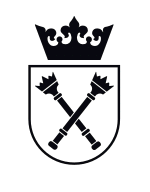 